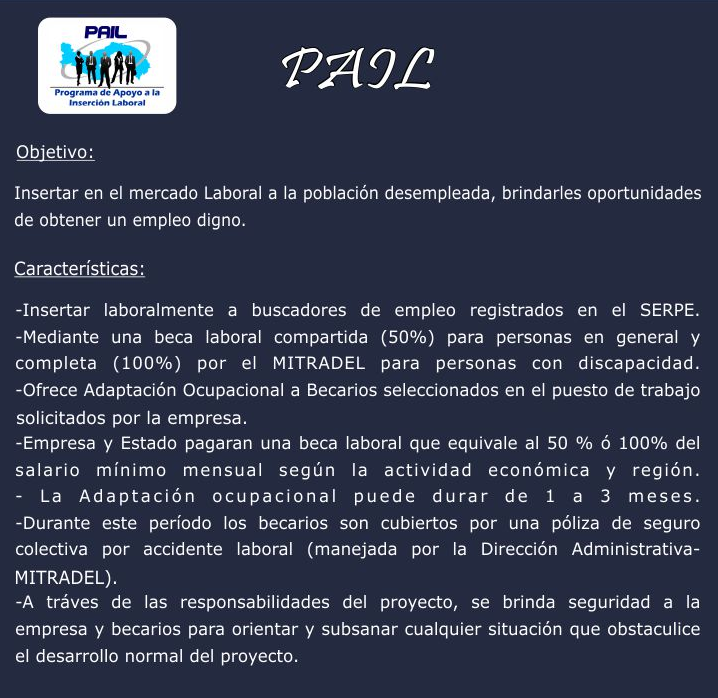 PAIL (Programa de Apoyo a la Inserción Laboral) Objetivo:Insertar en el mercado laboral a la población desempleada, brindarles oportunidades de obtener un empleo digno.Características:Insertar laboralmente a buscadores de empleo registrados en el SERPE.Mediante una beca laboral compartida (50%) para personas en general y completa (100%) por el MITRADEL para personas con discapacidad.Ofrece adaptación ocupacional a becarios seleccionados en el puesto de trabajo solicitados por la empresa.Empresa y estado pagaran una beca laboral que equivale al 50% o 100% del salario mínimo mensual según la actividad económica y región.La adaptación ocupacional puede durar de 1 a 3 meses.Durante este periodo los becarios son cubiertos por una póliza de seguro colectiva por accidente laboral (manejada por la Dirección Administrativa- MITRADEL)A través de las responsabilidades del proyecto, se brinda seguridad a la empresa y becarios para orientar y subsanar cualquier situación que obstaculice el desarrollo normal del proyecto.